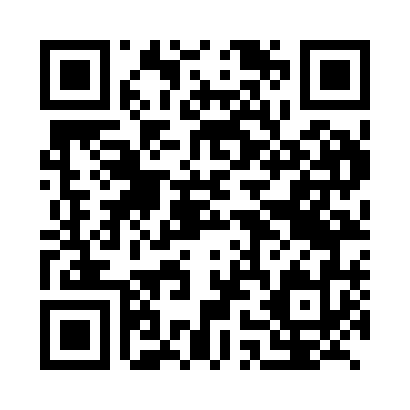 Prayer times for Amiele, CongoWed 1 May 2024 - Fri 31 May 2024High Latitude Method: NonePrayer Calculation Method: Muslim World LeagueAsar Calculation Method: ShafiPrayer times provided by https://www.salahtimes.comDateDayFajrSunriseDhuhrAsrMaghribIsha1Wed4:425:5311:553:165:567:032Thu4:425:5311:543:165:567:033Fri4:425:5311:543:165:557:034Sat4:425:5311:543:165:557:035Sun4:425:5311:543:165:557:036Mon4:415:5311:543:165:557:037Tue4:415:5311:543:165:557:038Wed4:415:5311:543:165:557:039Thu4:415:5311:543:165:557:0310Fri4:415:5311:543:175:557:0311Sat4:415:5311:543:175:557:0312Sun4:415:5311:543:175:557:0313Mon4:415:5311:543:175:557:0314Tue4:415:5311:543:175:557:0315Wed4:405:5311:543:175:557:0316Thu4:405:5311:543:175:557:0317Fri4:405:5311:543:175:557:0318Sat4:405:5311:543:175:557:0319Sun4:405:5311:543:185:557:0320Mon4:405:5411:543:185:557:0421Tue4:405:5411:543:185:557:0422Wed4:405:5411:543:185:557:0423Thu4:405:5411:543:185:557:0424Fri4:405:5411:543:185:557:0425Sat4:405:5411:543:195:557:0426Sun4:405:5411:553:195:557:0427Mon4:415:5411:553:195:557:0528Tue4:415:5411:553:195:557:0529Wed4:415:5511:553:195:557:0530Thu4:415:5511:553:195:557:0531Fri4:415:5511:553:205:567:05